REISEKOSTENABRECHNUNG: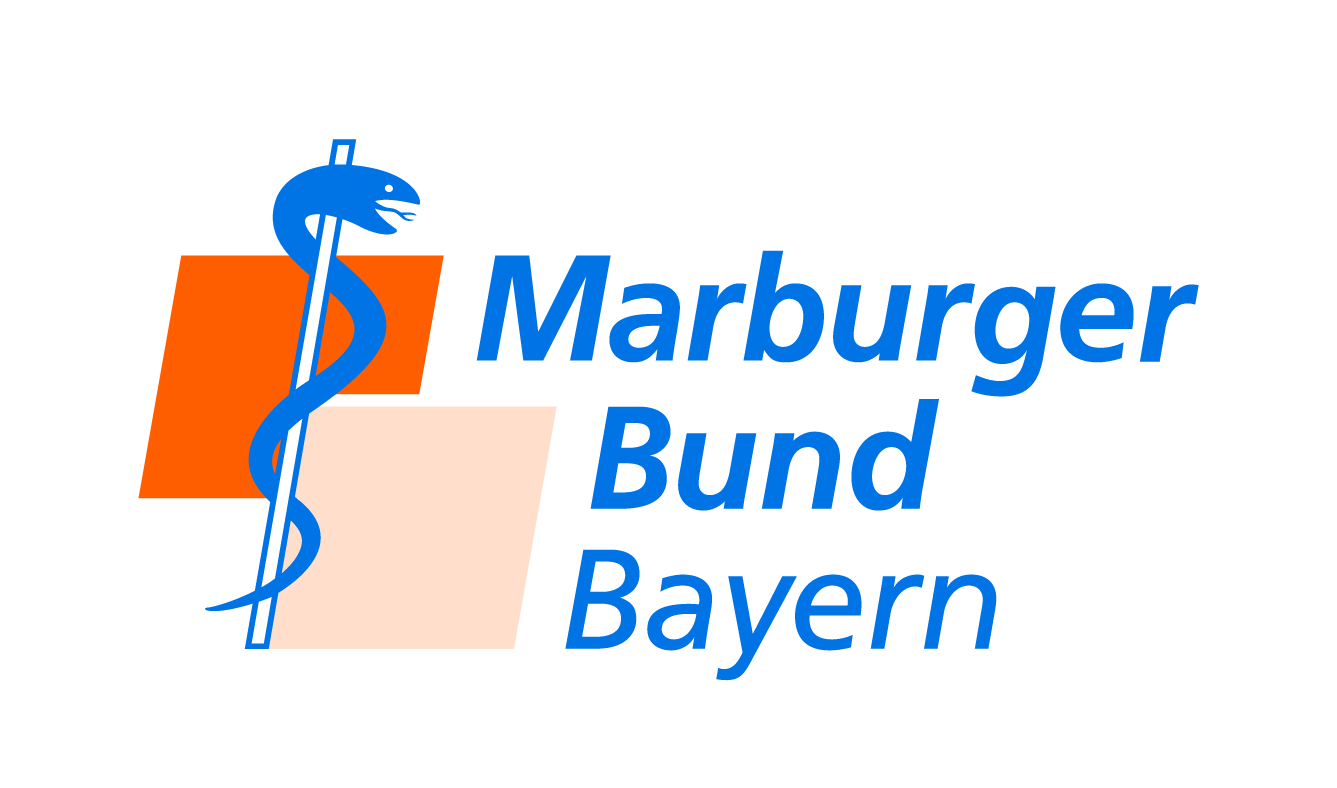 	Email-Adresse bei Rückfragen:NameAnschriftZweck der Reise Marburger Bund Bayern TdL-Streik in Hannover  Marburger Bund Bayern TdL-Streik in Hannover  Marburger Bund Bayern TdL-Streik in Hannover  Marburger Bund Bayern TdL-Streik in Hannover  Marburger Bund Bayern TdL-Streik in Hannover  Marburger Bund Bayern TdL-Streik in Hannover  Marburger Bund Bayern TdL-Streik in Hannover  Marburger Bund Bayern TdL-Streik in Hannover  Marburger Bund Bayern TdL-Streik in Hannover  Marburger Bund Bayern TdL-Streik in Hannover Abfahrt am 04.02.2020 04.02.2020 04.02.2020um  Rückkehr am 04.02.2020umFahrgelder:Strecke:Verkehrsmittel:€(Bahn,Bus,Flug,etc)€€€€!!!!!!!!Ohne den entsprechenden Tickets ist keine Auszahlung möglich!!!!!!!!!!!!!!!!Ohne den entsprechenden Tickets ist keine Auszahlung möglich!!!!!!!!!!!!!!!!Ohne den entsprechenden Tickets ist keine Auszahlung möglich!!!!!!!!!!!!!!!!Ohne den entsprechenden Tickets ist keine Auszahlung möglich!!!!!!!!!!!!!!!!Ohne den entsprechenden Tickets ist keine Auszahlung möglich!!!!!!!!!!!!!!!!Ohne den entsprechenden Tickets ist keine Auszahlung möglich!!!!!!!!!!!!!!!!Ohne den entsprechenden Tickets ist keine Auszahlung möglich!!!!!!!!!!!!!!!!Ohne den entsprechenden Tickets ist keine Auszahlung möglich!!!!!!!!Fahrgelder€Kilometergeld:km à 0,50 €km à 0,50 €km à 0,50 €€mitgenommene Personen aus beruflicher Veranlassung:mitgenommene Personen aus beruflicher Veranlassung:mitgenommene Personen aus beruflicher Veranlassung:mitgenommene Personen aus beruflicher Veranlassung: + 0,02 €/km + 0,02 €/km + 0,02 €/km€Kilometergeld€Summe:€Für die Richtigkeit:(Unterschrift)(Unterschrift)(Unterschrift)(Unterschrift)(Unterschrift)(Unterschrift)Bitte überweisen:Name der BankName der BankName der BankName der BankName der BankName der BankName der BankIBANIBANIBANIBANIBANIBANIBANBICBICBIC